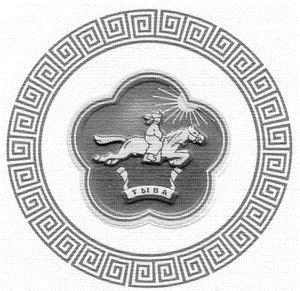 ТЫВА  РЕСПУБЛИКАНЫН                                                                       АДМИНИСТРАЦИЯ СУМОН                                  БАЙ-ТАЙГА КОЖУУНУНУН                                                                                     КЫЗЫЛ-ДАГСКИЙ  КЫЗЫЛ-ДАГ СУМУ ЧАГЫРГАЗЫ                                                      БАЙ-ТАЙГИНСКОГО КОЖУУНА                                            РЕСПУБЛИКИ ТЫВА                                                                                                                                                                                                                                                                                                                                                                                                                                                                                                                                                             ____________________________________________________________________________________РАСПОРЯЖЕНИЕАЙТЫЫШКЫНс. Кызыл-Даг                                                 № 64                                           15 декабря 2021 годаО завершении операций по исполнению бюджета администрации сельского поселения сумон Кызыл-Дагский Бай-Тайгинского кожууна Республики Тыва в текущем финансовом 2021 годуВ целях реализации статьи 242 Бюджетного кодекса Российской Федерации, статьи 34 Закона Республики Тыва от 02 ноября 2010 года № 39 ВХ-1 «О бюджетном процессе в Республике Тыва» РАСПОРЯЖЯЮСЬ:Утвердить прилагаемый Порядок завершения операций по исполнению бюджета администрации сельского поселения сумон Кызыл-Дагский Бай-Тайгинского кожууна Республики Тыва в текущем финансовом 2021 году (приложение 1).Утвердить график завершения операций по исполнению бюджета в 2021 году (приложение 2)Настоящее распоряжение довести до главных распорядителей и получателей средств бюджета сельского поселения сумон Кызыл-Дагский Бай-Тайгинского кожууна Республики Тыва.Главным распорядителям средств бюджета обеспечить соблюдение установленных Порядком сроков по завершению операций по исполнению бюджета.  Контроль за исполнением настоящего Распоряжения оставляю за собой.И. о. председателя администрации                                          М.Н. ОюнПриложение № l от 15 декабря 2021г. № 64ПОРЯДОКзавершения операций по исполнению бюджета сельского поселения сумон Кызыл-Дагский Бай-Тайгинского кожууна Республики Тыва в текущем финансовом году В соответствии со статьей 242 Бюджетного кодекса Российской Федерации и статьи 34 Закона Республики Тыва от 02.11.2010 года № 39 ВХ- 1 «О бюджетном процессе в Республике Тыва» исполнение завершается в части:кассовых операций по расходам бюджета сельского поселения сумон Кызыл-Дагский Бай-Тайгинского кожууна и источникам финансирования дефицита бюджета 31 декабря текущего финансового 2021 года;зачисления в бюджет поступлений завершенного финансового года, распределенных в установленном порядке Управлением Федерального казначейства по Республике Тыва между бюджетами бюджетной системы Российской Федерации и их отражения в отчетности об исполнении бюджета завершенного финансового года – в первые пять рабочих дней очередного финансового года. В целях завершения операций по расходам бюджета и источникам финансирования дефицита бюджета Управление Федерального казначейства по Республике Тыва и его Территориальные отделы принимают от главных распорядителей средств бюджета (главных администраторов источников финансирования дефицита бюджета):до последнего рабочего дня текущего финансового года - платежные документы для доведения предельных объемов финансирования расходов до распорядителей и получателей средств бюджета;до последнего рабочего дня текущего финансового года - платежные документы, уменьшающие предельные объемы финансирования расходов иных получателей средств бюджета в случае возврата остатков средств бюджета, не использованных иным получателем средств бюджета за четыре рабочих дня до окончания текущего финансового года;за один рабочий день до окончания текущего финансового года- платежные документы доведения бюджетных ассигнований, для осуществления кассовых выплат по расходам на обслуживание муниципального внутреннего долга и источникам финансирования дефицита бюджета в валюте Российской Федерации;за один рабочий день до окончания текущего финансового года - платежные документы для осуществления кассовых выплат по расходам на перечисление субсидий на выполнение государственного задания;за один рабочий день до окончания текущего финансового года - заявки на возврат на перечисление неиспользованных в текущем финансовом году остатков средств субсидий, предоставленных бюджетным и автономным учреждениям на иные цели (целевые субсидии), бюджетные инвестиции из бюджета, сложившиеся на конец финансового года, на лицевые счета, с которых осуществлялось перечисление средств соответствующим получателям средств бюджета;за два рабочих дня до окончания текущего финансового года- платежные документы для осуществления кассовых выплат по расходам на перечисление иных целевых субсидий, субсидий на бюджетные инвестиции муниципальным бюджетным, автономным учреждениям. По состоянию на 1 января очередного года наличие остатков средств субсидий на иные цели (целевые субсидии), бюджетных инвестиций из бюджета, на лицевых счетах в Управлении Федерального казначейства по Республике Тыва и его Территориальных отделах не допускается;за два рабочих дня до окончания текущего финансового года - платежные документы на перечисление средств на открытые в подразделениях расчетной сети Банка России или кредитных организациях счета получателей средств бюджета, осуществляющих операции со средствами бюджета на этих счетах в соответствии с бюджетным законодательством Российской Федерации, и получателей средств бюджета, находящихся за пределами Республики Тыва и получающих средства бюджета в валюте Российской Федерации (далее - иные получатели средств бюджета);за четыре рабочих дня до окончания текущего финансового года- платежные документы для доведения предельных объемов финансирования на перечисление межбюджетных трансфертов, полученных в форме субсидий, субвенций и иных межбюджетных трансфертов, имеющих целевое назначение до распорядителей и получателей средств бюджета;за четыре рабочих дня до окончания текущего финансового года- платежные документы для осуществления кассовых выплат по расходам на перечисление межбюджетных трансфертов, полученных в форме субсидий, субвенций и иных межбюджетных трансфертов, имеющих целевое назначение в бюджеты района;за шесть рабочих дней до окончания текущего финансового года платежные документы для доведения предельных объемов финансирования на перечисление межбюджетных трансфертов, на выполнение сельского поселения (субвенции на осуществление первичного воинского учета на территориях где отсутствуют военные комиссариаты, субвенции на установление запрета на розничную продажу алкогольной продукции) до распорядителей и получателей средств бюджета;  за шесть рабочих дней до окончания текущего финансового года платёжные документы для осуществления кассовых выплат по расходам на перечисление межбюджетных трансфертов на выполнение сельского поселения (субвенции на осуществление первичного воинского учета на территориях где отсутствуют военные комиссариаты, субвенции на установление запрета на розничную продажу алкогольной продукции) в бюджет района.  Получатели средств бюджета (администраторы источников финансирования дефицита бюджета) обеспечивают представление в Управление Федерального казначейства по Республике Тыва и в его Территориальные отделы платежных и иных документов, необходимых для подтверждения в установленном порядке принятых ими денежных обязательств, и последующего осуществления кассовых выплат из бюджета не позднее, чем за один рабочий день до окончания текущего финансового года, а для осуществления операций по выплатам за счет наличных денег - не позднее, чем за два рабочих дня до окончания текущего финансового года.При этом, дата составления документа в поле "дата" платежного документа, заявки на получение наличных денег не должна быть позднее даты, установленной настоящим пунктом для представления данного платежного документа в Управление Федерального казначейства по Республике Тыва и в его Территориальные отделы. Управление Федерального казначейства по Республике Тыва и в его Территориальные отделы осуществляют в установленном порядке кассовые выплаты из бюджета сельского поселения сумон Кызыл-Дагский Бай-Тайгинскому кожууна на основании платежных документов, указанных в пункте 3 настоящего Порядка, до последнего рабочего дня текущего финансового года включительно.Неиспользованные остатки средств на лицевых счетах, открытых Управлении Федерального казначейства по Республике Тыва и в его Территориальных отделах на балансовом счете N 40116 "Средства для выплаты наличных денег бюджетополучателям" (далее счет N 40116), не позднее, чем за два последних рабочих дня до окончания текущего финансового года перечисляются	 платежным поручениями	в части средств бюджета на счета Управления федерального казначейства по Республике Тыва, открытые на балансовом счете N 40201 "Средства бюджетов субъектов Российской Федерации"(далее-счет N 40201), за вычетом суммы средств, которая будет использована получателями средств бюджета в три последних рабочих дня текущего финансового года для получения наличных денег со счета N 40116.Управление Федерального казначейства по Республике Тыва и в его Территориальные отделы в последний рабочий день текущего финансового года при наличии неиспользованных остатков средств на счетах N 40116 перечисляют их платежными поручениями, в части средств бюджета, на счет N40201 Управления федерального казначейства по Республики Тыва и в его Территориальные отделы.По состоянию на 1 января очередного финансового года наличие остатков средств на лицевых счетах, открытых Управлению Федерального казначейства по Республики Тыва и в его Территориальные отделы на счетах N 40116, не допускается. Средства бюджета текущего финансового года должны быть использованы не позднее, чем за три последних рабочих дня текущего финансового года получателями средств бюджета со счетов, открытых им:в подразделениях расчетной сети Банка России на балансовом счете N 40202 "Средства местных бюджетов " и кредитных организациях на балансовом счете N 40202 "Средства местных бюджетов" (далее - счет N 40202);Неиспользованные остатки средств бюджета текущего финансового года на счетах N 40202, N 40203 подлежат перечислению не позднее, чем за два рабочих дня до окончания текущего финансового года получателями средств бюджета на счет, открытый Управлению Федерального казначейства Республике Тыва на балансовом счете N 40201 "Средства местных бюджетов" (далее - счет N 40201- Управления), с которого осуществлялось перечисление средств соответствующим получателям средств бюджета.В поле "Назначение платежа" платежного документа получатели средств бюджета указывают распределение суммы перечисляемого остатка средств бюджета текущего финансового года (в рублях и копейках) по кодам бюджетной классификации Российской Федерации. Остатки неиспользованных доведенных предельных объемов финансирования для кассовых выплат из бюджета текущего финансового года, отраженные на лицевых счетах казенных учреждений, открытых в Управлении федерального казначейства по Республике Тыва и в его Территориальные отделы главным распорядителям, распорядителям и получателям средств бюджета (главным администраторам и администраторам источников финансирования дефицита бюджета), не подлежат учету на указанных лицевых счетах в качестве остатков на начало очередного финансового года. Не использованные в текущем финансовом году остатки средств субсидий, предоставленные бюджетным и автономным учреждениям на иные цели (целевые субсидии), бюджетные инвестиции из республиканского бюджета Республики Тыва, сложившиеся на конец финансового года, подлежат перечислению в республиканский бюджет Республики Тыва до конца финансового года. По состоянию на 01 января нового финансового года остатка средств субсидий, предоставленные бюджетным и автономным учреждениям на иные цели (целевые субсидии), бюджетные инвестиции на лицевых счетах, открытых получателям бюджетных средств республиканского бюджета Республики Тыва не допускается.При этом, остатки средств, перечисленные в бюджет, в соответствии с решением главного распорядителя бюджетных средств, могут быть возвращены бюджетным учреждениям в очередном финансовом году при наличии потребности в направлении их на те же цели. Не использованные в текущем финансовом году остатки средств субсидий, предоставленные автономным и бюджетным учреждениям из республиканского бюджета Республики Тыва, связанных с оказанием ими в соответствии с государственным заданием государственных услуг (выполнением работ), используются в очередном финансовом году в соответствии с планом финансово-хозяйственной деятельности учреждения для достижения целей, ради которых это учреждение создано. Остатки средств, сложившиеся на конец финансового года на лицевых счетах по учету операций со средствами, поступающими во временное распоряжение получателей бюджетных средств подлежат учету как вступительный остаток на 1 января нового финансового года. После 1 января очередного финансового года документы от главных распорядителей, распорядителей и получателей средств бюджета (главных администраторов источников	финансирования	дефицита бюджета) на изменение предельных объемов финансирования завершенного финансового года (бюджетных ассигнований) не принимаются. Суммы, поступившие в бюджет от распределения Управлением федерального казначейства по Республике Тыва поступлений завершенного финансового года, зачисляются в установленном порядке на счет N 40201 в первые пять рабочих дней очередного финансового года и учитываются как доходы бюджета завершенного финансового года. Остатки средств бюджета завершенного финансового года, поступившие на счет N 40201 в очередном финансовом году, подлежат перечислению в доход бюджета в аналогичном порядке, установленном для возврата дебиторской задолженности прошлых лет получателей средств федерального бюджета.По состоянию на 1 января нового финансового года остатка средств на лицевых счетах, открытых получателям бюджетных средств бюджета на балансовых счетах № 40201 не допускается. Наличие остатков средств в пути, по расчетам между Управлением Федерального казначейства по Республике Тыва и его Территориальными отделами, его не допускается. По состоянию на 1 января нового финансового года остаток наличных денежных средств в кассах получателей бюджетных средств, бюджета должен равняться нулю